FULVIO E PresentanoProdotto daFULVIO E Una produzioneITALIAN INTERNATIONAL FILMconRAI CINEMARegia di Con RAOUL BOVAALESSANDRO GASSMANMICHELE PLACIDOAMBRA ANGIOLINIEDOARDO LEO MAURIZIO MATTIOLI e con la partecipazione di ROCCO PAPALEOIN VENDITA IN DVD E IN BLU-RAY DISC DAL 17 APRILE 2013Distribuzione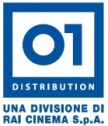 CAST TECNICORegia								MASSIMILIANO BRUNOSoggetto Sceneggiatura					MASSIMILIANO BRUNO e								EDOARDO FALCONEFotografia							ALESSANDRO PESCI, AICMontaggio							PATRIZIO MARONEScenografia							SONIA PENGCostumi							ALBERTO MORETTI Fonico							DINO RAINIMusiche							GIULIANO TAVIANI e								CARMELO TRAVIAOrganizzatore Generale					LUCIANO LUCCHICasting							FRANCESCA BORROMEOProdotto da	FULVIO E FEDERICA LUCISANO per Italian International Film Con	RAI CINEMACAST ARTISTICORiccardo Spagnolo						RAOUL BOVAValerio Spagnolo						ALESSANDRO GASSMANMichele Spagnolo						MICHELE PLACIDOSusanna Spagnolo						AMBRA ANGIOLINIMarco								EDOARDO LEOAntonio							MAURIZIO MATTIOLITony								ROCCO PAPALEOGiansanti							ROLANDO RAVELLO Valentina							SARAH FELBERBAUMGiovanna							IMMA PIROElena								CAMILLA FILIPPIAnna								BARBARA FOLCHITTORoberto D’Onofrio						NICOLA PISTOIAIl regista							VALERIO APREASe stesso							NINNI BRUSCHETTASantini							STEFANO FRESIAnnibale							REMO REMOTTIMarisa							ISA BARZIZZACesare							SERGIO FIORENTINIcon l’amichevole partecipazione diLUCIA OCONESERGIO ZECCA - EDOARDO FALCONEMAURIZIO LOPS - URBANO LIONECREDITI NON CONTRATTUALISINOSSI E se un giorno un politico cominciasse a dire la verità, tutta la verità, nient’altro che la verità?Il politico in questione si chiama Michele Spagnolo, un nome forte, di quelli che comandano, ed ha tre figli: Riccardo, medico integerrimo e socialmente impegnato; Susanna, attrice di fiction senza alcun talento; Valerio, un  buonannulla in carriera che deve tutto al padre. In oltre trent’anni di onorata carriera Michele ha sempre anteposto i suoi interessi personali a quelli della collettività ed è passato indenne attraverso i mille scandali che hanno flagellato il nostro paese. L’ultima cosa al mondo che dovrebbe succedere ad un uomo del genere è dire la verità…Eppure, dopo una notte trascorsa con una “promettente” soubrette televisiva, Michele viene colto da un malore, si salva, ma non senza conseguenze. L’apoplessia ha colpito proprio la parte del cervello che controlla i freni inibitori ed ora il politico dice tutto ciò che gli passa per la testa, fa tutto quello che gli va e non ha la minima cognizione della gravità delle sue azioni. Da questo momento in poi Michele Spagnolo diventa una mina vagante per se stesso, per la famiglia e per il partito. Proprio da qui prende l’avvio VIVA L’ITALIA, una favola comica e irriverente, ricca di colpi di scena, che attraverso il ritratto di una strampalata famiglia racconta il Bel Paese e le sue tante contraddizioni, senza risparmiare niente e nessuno.Solo una Favola…?DATI TECNICI E CONYENUTI EXTRA BLU-RAY DISC  TIPO				        BD 50FORMATO VIDEO PRINCIPALE	2,35:1 1080P@24   	sedici noni 	COLOREDURATA FILM	111@24 AUDIO	Italiano 5,1 DTS HDSOTTOTITOLI	Italiani per non udenti 	Senza sottotitoli EXTRA	Papere 	Scene extra 	Backstage 	Trailer cinemaDATI TECNICI E CONTENUTI EXTRA DVDTIPO	DVD9TITOLO	VIVA L'ITALIAFORMATO VIDEO PRINCIPALE	2,35:1 576i@25   	sedici noni 	COLOREDURATA FILM	106@25 AUDIO	Italiano 5,1 Dolby Digital SOTTOTITOLI	Italiani per non udenti 	Senza sottotitoli 	resume EXTRA	Papere 	Scene extra 	Backstage 	Trailer cinemaUfficio stampa: Lucrezia VitiTel. 348 2565827 - 06 68470333lucreziaviti@yahoo.it – l.viti@raicinema.itPer immagini e materiali vari consultare il sito www.01distribution.it  – Area press home-video CREDITI NON CONTRATTUALI